Intervenant : Sylvie DupardDate : - Formation « Maîtriser la taille des arbres fruitiers » : Jeudi 26 janvier 2023- Formation « Prendre soin des arbres avec des méthodes naturelles » : Vendredi 27 janvier 2023Durée : 7 heuresLieu : Caunes-Minervois (11)Je souhaite m’inscrire la journée de formation sur :◯ Maîtriser la taille des arbres fruitiers : Jeudi 26 janvier 2023◯ Prendre soin des arbres avec des méthodes naturelles : Vendredi 27 janvier 2023Nom  Prénom  CP 			 	Commune  Nom de la structure (si activité agricole)  EmailTéléphoneMerci d’indiquer votre situation :Tarif : 189€ par jourAgriculteur.trice cotisant vivéa (prise en charge totale dans la limite de l’enveloppe disponible)Salarié.e agricole (prise en charge par OCAPIAT)Autres statuts : nous contacterFormation financée par :   				                        Renseignements et inscriptions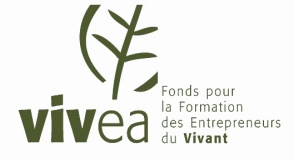 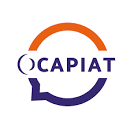 Laura LECOMTEResponsable de stage07.81.64.32.72 – 04.68.75.90.07laura@chemincueillant.orgCette formation est portée administrativement par la maison paysanne de l’Aude, N° d’organisme de formation - 76110169011